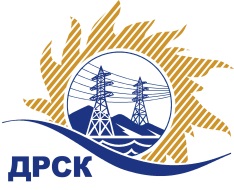 Акционерное Общество«Дальневосточная распределительная сетевая  компания»ПРОТОКОЛ № 746/МР-ВП по выбору победителя открытого электронного запроса предложений на право заключения договора на поставку «Железобетонные опоры и приставки» для нужд филиалов АО «ДРСК» «Амурские ЭС», «Приморские ЭС» (закупка № 1122 раздел 1.2. ГКПЗ 2016, плановая стоимость: 6 779 661,00 руб. без учета НДС; 8 000 000,00 руб. с учетом НДС)   ЕИС № 31604113319(закупка среди МСП)Форма голосования членов Закупочной комиссии: очно-заочная.ПРИСУТСТВОВАЛИ: постоянно действующая Закупочная комиссия ОАО «ДРСК»  2-го уровня.ВОПРОСЫ, ВЫНОСИМЫЕ НА РАССМОТРЕНИЕ ЗАКУПОЧНОЙ КОМИССИИ: Об утверждении результатов процедуры переторжки.Об итоговой ранжировке заявок.О выборе победителя конкурса.РЕШИЛИ:По вопросу № 1Признать процедуру переторжки состоявшейсяУтвердить окончательные цены заявок участниковПо вопросу № 2Утвердить итоговую ранжировку заявокПо вопросу № 31. Планируемая стоимость закупки в соответствии с ГКПЗ: 6 779 661,00 руб. без учета НДС; 8 000 000,00 руб. с учетом НДС         2. Признать победителем запроса предложений на право заключения Договора поставки «Железобетонные опоры и приставки» участника, занявшего первое место в итоговой ранжировке по степени предпочтительности для заказчика: ООО "РИС" (664024, Россия, Иркутская обл., г. Иркутск, ул. Главная Кировская, д. 47, 7) на условиях: стоимость предложения:  6 748 970,60 руб. (цена без НДС: 5 719 466,61 руб.)руб.) Срок завершения поставки: до ст. Благовещенск, ст. Бурея до 15.11.2016г. , до ст. Уссурийск до 31.01.2017г. Условия оплаты: в течение 30 календарных дней с даты  подписания акта-приемки товара и товарной накладной (ТОРГ12). Гарантийный срок: 3 года с момента ввода продукции в эксплуатацию. Ответственный секретарь Закупочной комиссии 2 уровня  		                                                                М.Г. ЕлисееваИсп. Терёшкина Г.М.(416-2) 397-260г.  Благовещенск« 17 » октября 2016№п/пНаименование Участника закупки и его адресОбщая цена заявки после переторжки, руб.1.ООО "РИС" (664024, Россия, Иркутская обл., г. Иркутск, ул. Главная Кировская, д. 47, 7)Цена: 6 748 970,60 руб. (цена без НДС: 5 719 466,61 руб.)2.ООО "СЗ ЦСИ" (453102, Россия, Республика Башкортостан, г. Стерлитамак, ул. О. Кошевого, д. 10)Цена: 6 991 575,63 руб. (цена без НДС: 5 925 064,10 руб.)3.ООО "ТД ЖБИ АЛТАЯ" (658091, Россия, Алтайский край, г. Новоалтайск, ул. Тимирязева, д. 150)Цена: 7 827 386,04 руб. (цена без НДС: 6 633 378,00 руб.)4.ООО "ЖБИ Монолит" (675000, Россия, Амурская обл., г. Благовещенск, ул. Текстильная, д. 48)Цена: 7 976 180,72 руб. (цена без НДС: 6 759 475,18 руб.)Место в итоговой ранжировкеНаименование и адрес участникаЦена заявки до переторжки, руб. Окончательная цена заявки, руб. 1 местоООО "РИС" (664024, Россия, Иркутская обл., г. Иркутск, ул. Главная Кировская, д. 47, 7)Цена: 6 999 987,99 руб. (цена без НДС: 5 932 193,21 руб.)Цена: 6 748 970,60 руб. (цена без НДС: 5 719 466,61 руб.)2 местоООО "СЗ ЦСИ" (453102, Россия, Республика Башкортостан, г. Стерлитамак, ул. О. Кошевого, д. 10)Цена: 7 304 412,07 руб. (цена без НДС: 6 190 179,72 руб.)Цена: 6 991 575,63 руб. (цена без НДС: 5 925 064,10 руб.)3 местоООО "ТД ЖБИ АЛТАЯ" (658091, Россия, Алтайский край, г. Новоалтайск, ул. Тимирязева, д. 150)Цена: 7 827 386,04 руб. (цена без НДС: 6 633 378,00 руб.)Цена: 7 827 386,04 руб. (цена без НДС: 6 633 378,00 руб.)4 местоООО "ЖБИ Монолит" (675000, Россия, Амурская обл., г. Благовещенск, ул. Текстильная, д. 48)Цена: 7 976 180,72 руб. (цена без НДС: 6 759 475,18 руб.)Цена: 7 976 180,72 руб. (цена без НДС: 6 759 475,18 руб.)